ALL ABOUT THE BULBDirections & Answer Key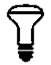 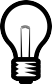 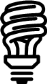 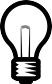 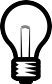 INCANDESCENTLIGHT BULB(IL)COMPACT FLUORESCENT LIGHT BULB(CFL)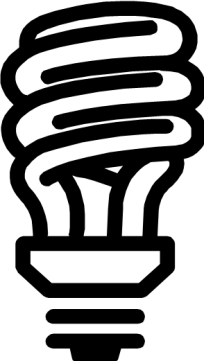 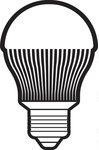 (LED)LIGHT EMITTINGDIODEALL LIGHT BULBS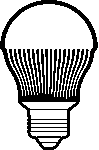 IL	CFL	LEDIL and	CFLIL and	LEDandDirections: Create a Venn diagram like the one below for students to place their clues. You can use tape, hula hoops or anything in your classroom. Have the students place the number of the clue in the appropriate part of the Venn diagram.Directions: Create a Venn diagram like the one below for students to place their clues. You can use tape, hula hoops or anything in your classroom. Have the students place the number of the clue in the appropriate part of the Venn diagram.Directions: Create a Venn diagram like the one below for students to place their clues. You can use tape, hula hoops or anything in your classroom. Have the students place the number of the clue in the appropriate part of the Venn diagram.1. Soon these will not be sold anymore5. Transforms electrical energy to radiant energy9. Contains small amounts of mercury2. Often spiral shaped6. Energy efficient10. Holiday light strands3. Glass, easily broken7. Produces 90% heat11. Last the longest time4. The light bulb of the future8. Most durable and versatile12. A metal filament gets so hot it gives off light1. Soon these will not be sold anymore2. Often spiral shaped3. Made of glass, easily broken4. The light bulb of the future5. Transform electrical energy to radiant energy6. Energy efficient7. Produces 90% heat energy8. Most durable and versatile9. Contains small amounts of mercury10. Holiday light strands11. Last the longest time12. A metal filament gets so hot it gives offlight